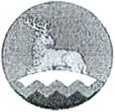 АДМИНИСТРАЦИЯ УРУС-МАРТАНОВСКОГО
МУНИЦИПАЛЬНОГО РАЙОНАХЬАЛХА-МАРТАН МУНИЦИПАЛЬНИ К1ОШТАН
АДМИНИСТРАЦИПОСТАНОВЛЕНИЕ04  08  2023 г.г. Урус-Мартан№60О создании комиссии по проверке готовности теплоснабжающих
организаций и потребителей тепловой энергии Урус-Мартановскогомуниципального района к отопительному периоду 2023-2024гг.В соответствии с Федеральным законом от 6 октября 2003 г. № 131-ФЗ «Об общих принципах организации местного самоуправления в Российской Федерации», в целях проведения своевременной и качественной подготовки объектов теплоснабжающих организаций и потребителей тепловой энергии Урус-Мартановского муниципального района к работе в отопительный период, бесперебойного и надежного обеспечения потребителей жилищно- коммунальными услугами, администрация Урус-Мартановского муниципального района поста и о в л я е т:Создать	комиссию по	проверке	готовности теплоснабжающихорганизаций и	потребителей	тепловой	энергии	Урус-Мартановскогомуниципального района к отопительному периоду 2023-2024 гг., согласно приложению 1 к настоящему постановлению.Утвердить Положение	о комиссии по	проверке готовноститеплоснабжающих организаций и потребителей тепловой энергии Урус- Мартановского муниципального района к отопительному периоду 2022-2023 гг., согласно приложению 2 к настоящему постановлению.Утвердить Перечень мероприятий по проверке готовности теплоснабжающих организаций и потребителей тепловой энергии Урус- Мартановского муниципального района к отопительному периоду 2022-2023 гг., согласно приложению 3 к настоящему постановлению.Утвердить Программу по проверке готовности теплоснабжающихорганизаций и	потребителей	тепловой	энергии	Урус-Мартановскогомуниципального района к отопительному периоду 2023-2024 гг., согласно приложению 4 к настоящему постановлению.Утвердить перечень потребителей тепловой энергии Урус- Мартановского муниципального района к отопительному периоду 2023-2024 гг., согласно приложению 5 к настоящему постановлению.действий по локализации и ликвидации аварийных ситуаций в системах электро-, водо и газоснабжения с учетом взаимодействия служб различных ведомств и потребителей Урус-Мартановского муниципального района, согласно приложению 6 к настоящему постановлению.Порядок ликвидаций аварийных ситуаций в системах тепло-,электро,- топливо,- и водоснабжающих организаций, потребителей тепловой энергии, ремонтно-строительных и транспортных организаций администрации Урус- Мартановского муниципального района, согласно приложению 7 к настоящему постановлению.Организациям, предприятиям и учреждениям, готовым к работе в осенне-зимний период 2023-2024 гг., представить на согласование комиссии паспорта готовности.Настоящее постановление вступает в силу со дня его подписания и подлежит размещению на официальном сайте администрации Урус- Мартановского муниципального района в информационнотелекоммуникационной сети «Интернет».Контроль за исполнением настоящего постановления возложить на заместителя Главы администрации Урус-Мартановского муниципального района И. Г. Турпулханова.Глава администрации 								Ш.А. КуцаевПриложение № 1к постановлению администрации Урус- Мартановского муниципального районаот 04.08.2023 г.	№60Составкомиссии по проверке готовности теплоснабжающих организаций и
потребителей тепловой энергии Урус-Мартановского муниципального
района к отопительному периоду 2023-2024 гг.Турпулханов И.Т. - Заместитель Главы администрации Урус- Мартановского муниципального района, Председатель комиссии:Шимаев И.А. - начальник отдела СТР и ЖКХ, заместитель председателя комиссии:Члены комиссии:Махчаев А.А. - главный специалист отдела СТР и ЖКХ;Якаев Х.А. - ведущий специалист отдела СТР и ЖКХ;Заурбеков У.Л. - заместитель Мэра г. Урус-Мартан;Шемелев Л-А.А-М. - представитель Ростехнадзора по Чеченской Республике (по согласованию);Магомаев Х.Б. - мастер по эксплуатации и ремонту газового оборудования филиала «Урус-Мартановский» ООО «Газпром газораспределение Грозный»; (по согласованию).Приложение № 2к постановлению администрации Урус- Мартановского муниципального района от 04.08.2023 г.	№ 60Положениео комиссии по проверке готовности теплоснабжающих организаций и
потребителей тепловой энергии Урус-Мартановского муниципального
района к отопительному периоду 2023-2024 годовОбщие положенияКомиссия по контролю за ходом работ по подготовке теплоснабжающих организаций и потребителей тепловой энергии Урус - Мартановского муниципального района к осенне-зимнему периоду 2021-2022 годов (далее - комиссия) является органом, созданным для контроля за ходом подготовки теплоснабжающих организаций и потребителей тепловой энергии прохождением отопительного сезона.Комиссия в своей деятельности руководствуется Федеральным законом № 190-ФЗ «О теплоснабжении» и 103 Приказом Минэнерго России, Конституциями Российской Федерации и Чеченской Республики, федеральными и республиканскими законами, Уставом и иными правовыми актами Урус - Мартановского муниципального района.Основные задачи комиссииОсновными задачами комиссии являются:контроль за выполнением мероприятий по проверке готовности теплоснабжающих организаций и потребителей тепловой энергии (независимо от их ведомственной принадлежности и форм собственности) к работе в осенне-зимних условиях);- контроль за исполнением постановления мэрии Урус - Мартановского муниципального района о подготовке теплоснабжающих организаций и потребителей тепловой энергии поселения к работе в осенне-зимних условиях.3.	Права комиссииКомиссия имеет право:рассматривать на заседаниях комиссии вопросы, связанные с подготовкой теплоснабжающих организаций и потребителей тепловой энергии сельского поселения к работе в осенне-зимних условиях;запрашивать от руководителей предприятий, организаций, учреждений объяснения в письменном виде о причинах отставания или невыполнения запланированных объемов предзимних работ;заслушивать на своих заседаниях отчеты должностных лиц, ответственных за выполнение конкретных мероприятий по подготовке теплоснабжающихорганизаций и потребителей тепловой энергии сельских поселений к работе в осенне-зимних условиях;привлекать для участия в работе комиссии представителей органов местного самоуправления и заинтересованных организаций по вопросам, входящим в компетенцию комиссии.Решения комиссии, принятые в пределах ее компетенции, являются обязательными к исполнению всеми предприятиями, организациями, учреждениями и должностными лицами на территории Урус-Мартановского муниципального района.Руководство комиссииКомиссия формируется в составе председателя комиссии и членов комиссии.Председатель комиссии:утверждает план работы комиссии, определяет порядок рассмотрения вопросов;организует работу и ведет заседания комиссии;дает поручения членам комиссии в соответствии с принятыми решениями комиссии, контролирует выполнение принятых решений;вносит предложения об изменении состава комиссии. 55.	Порядок деятельности комиссииКомиссия работает в соответствии с планом, утвержденным председателем комиссии.Заседания комиссии проводятся в соответствии с повесткой, подготовленной по поручению председателя комиссии.Заседания комиссии проводятся по мере необходимости, но не реже одного раза в месяц, и считаются правомочными, если на них присутствует не менее половины всех членов комиссии.Решения комиссии принимаются открытым голосованием и считаются принятым, если за них проголосовало более половины присутствующих членов комиссии.•	5.5. В случае равенства голосов председательствующего на заседаниикомиссии является решающим.Протокол заседания комиссии подписывается председателем комиссии.На заседание комиссии могут приглашаться представители средств массовой информации с целью информирования населения о деятельности комиссии.Приложение 3к постановлению администрации Урус-Мартановского муниципального района от	04 08.2023г. № 60Переченьмероприятий по проверке готовности теплоснабжающих организаций и
потребителей тепловой энергии Урус-Мартановского муниципального
района к отопительному периоду 2023-2024 годовПриложение № 4к постановлению администрации Урус- Мартановского муниципального районаот 04.08.2023г. №60Программапо проверке готовности к отопительному периоду 2023-2024 гг.,
потребителей тепловой энергии Урус-Мартановского муниципальногорайона Чеченской РеспубликиДанная программа составлена для проведения проверки объектов,расположенных на территории Урус-Мартановского муниципального района Чеченской Республики в период с 07 августа 2023г. по 30 сентября 2023г., разработана в соответствии с требованием пункта 5 Правил оценки готовности муниципальных образований к отопительному периоду, утвержденных приказом Министерства энергетики Российской Федерации №103	12.03.2013г. и зарегистрированных в Минюсте 24.04.2013г.,регистрационный №28269.Программа разработана в целях оценки комиссией, назначенной постановлением Главы администрации Урус-Мартановскогомуниципального района	2023г.	№ /У"	, о готовностипотребителей тепловой энергии к отопительному периоду 2022-2023гг.Перечень потребителей тепловой энергии, в отношении которых
проводится проверка готовности к отопительному периоду 2023-2024гг.3. Документы проверяемые в ходе проведения проверки:3.1 наличие плана действий по ликвидации последствий аварийных ситуаций с применением электронного моделирования аварийных ситуаций;наличие системы мониторинга состояния системы теплоснабжения;наличие механизма оперативно-диспетчерского управления в системе теплоснабжения;выполнение требований Правил оценки готовности к отопительному периоду теплоснабжающими и теплосетевыми организациями, а также потребителями тепловой энергии:наличие актов проверки готовности к прохождению отопительного периода и паспортов готовности всех теплоснабжающих организаций к работе в отопительный период;наличие актов проверки готовности к прохождению отопительного периода и паспортов готовности всех теплосетевых организаций к работе в отопительный период;наличие актов проверки готовности к прохождению отопительного периода и паспортов готовности потребителей тепловой энергии к работе в отопительный период;выборочная проверка выполнения требований, являющихся основанием для выдачи паспортов готовности для теплоснабжающих, теплосетевых организаций и потребителей тепловой энергии;3.5. в рамках проверки выполнения мероприятий, предусмотренных пунктом 3.4 настоящей Программы, необходимо проверить:наличие распорядительного документа о назначении в установленном порядке комиссии по проверке готовности теплоснабжающих, теплосетевых организаций и потребителей тепловой энергии к работе в отопительный период;наличие программ проведения проверки готовности к отопительному периоду теплоснабжающих, теплосетевых организаций и потребителей тепловой энергии, утвержденной руководителем (заместителем руководителя) администрации муниципального образования;наличие бесхозяйных тепловых сетей, источников тепловой энергии, предпринятые органами местного самоуправления поселений или городских округов;наличие графиков аварийного ограничения режимов потребления тепловой энергии потребителей, согласованных с органом местного самоуправления поселения, городского округа (порядок ограничения, прекращения подачи тепловой энергии при возникновении (угрозе возникновения) аварийных ситуаций в системе теплоснабжения определен Правилами организации теплоснабжения в Российской Федерации, утвержденными постановлением Правительства Российской Федерации от 08. ('8.2012 №808 (пункты 104-109);наличие подтверждающих документов о соответствии фактического запаса топлива на всех теплоисточниках муниципального образования утвержденным нормативам;наличия перечня теплоснабжающих, теплосетевых организаций, осуществляющих деятельность в сфере теплоснабжения на территории муниципального образования;наличия перечня потребителей тепловой энергии, в отношении которых проводится проверка готовности к отопительному периоду;наличие порядка ликвидации аварийных ситуаций в системах теплоснабжения с учетом взаимодействия тепло-, электро-, топливо- и водоснабжающих организаций, потребителей тепловой энергии, ремонтно- строительных и транспортных организаций, а также органов местного самоуправления;наличие соглашения об управлении системой теплоснабжения, заключенного в порядке, установленном Федеральным законом от 27.07.2010№190-ФЗ «О теплоснабжении» (часть 5 и часть 6 статьи 18) Теплоснабжающие организации и теплосетевые организации, осуществляющие свою деятельность в одной системе теплоснабжения, ежегодно до начала отопительного периода обязаны заключать между собой соглашение об управлении системой теплоснабжения в соответствии с правилами организации теплоснабжения, утвержденными Правительством Российской Федерации, включающее в себя:определение соподчиненности диспетчерских служб теплоснабжающих организаций и теплосетевых организаций, порядок их взаимодействия;порядок организации наладки тепловых сетей и регулирования работы системы теплоснабжения;порядок обеспечения доступа сторон соглашения или, по взаимной договоренности сторон соглашения, другой организации к тепловым сетям для осуществления наладки тепловых сетей и регулирования работы системы теплоснабжения;порядок взаимодействия теплоснабжающих организаций и теплосетевых организаций в чрезвычайных ситуациях и аварийных ситуациях.4. В целях выборочной проверки выполнения требований, являющихся основанием для выдачи паспортов готовности для теплоснабжающих, теплосетевых организаций и потребителей тепловой энергии необходимо проверить:4.1. Теплоснабжающие, теплосетевые организации:наличие соглашения об управлении системой теплоснабжения, заключенного в порядке, установленном Законом о теплоснабжении;готовность к выполнению графика тепловых нагрузок, поддержанию температурного графика, утвержденного схемой теплоснабжения;соблюдение критериев надежности теплоснабжения, установленных техническими регламентами;наличие нормативных запасов топлива на источниках тепловой энергии;функционирование эксплуатационной, диспетчерской и аварийной служб, а именно:укомплектованность указанных служб персоналом;обеспеченность персонала средствами индивидуальной и коллективной защиты, спецодеждой, инструментами и необходимой для производства работ оснасткой, нормативно-технической и оперативной документацией, инструкциями, схемами, первичными средствами пожаротушения;проведение наладки принадлежащих им тепловых сетей;организация контроля режимов потребления тепловой энергии;обеспечение качества теплоносителей;организация коммерческого учета приобретаемой и реализуемой тепловой энергии;обеспечение проверки качества строительства принадлежащих им тепловых сетей, в том числе предоставление гарантий на работы и материалы, применяемые при строительстве, в соответствии Законом о теплоснабжении;обеспечение безаварийной работы объектов теплоснабжения и надежного теплоснабжения потребителей тепловой энергии, а именно:готовность систем приема и разгрузки топлива, топливо приготовления и топливо подачи;соблюдение водно-химического режима; отсутствие фактов эксплуатации теплоэнергетического оборудования сверх ресурса без проведения соответствующих организационно-технических мероприятий по продлению срока его эксплуатации;наличие утвержденных графиков ограничения теплоснабжения при дефиците тепловой мощности тепловых источников и пропускной способности тепловых сетей;наличие расчетов допустимого времени устранения аварийных нарушений теплоснабжения жилых домов;наличие порядка ликвидации аварийных ситуаций в системах теплоснабжения с учетом взаимодействия тепло-, электро-, топливо- и водоснабжающих организаций, потребителей тепловой энергии, ремонтно- строительных и транспортных организаций, а также органов местного самоуправления;проведение гидравлических и тепловых испытаний тепловых сетей;выполнение утвержденного плана подготовки к работе в отопительный период, в который включено проведение необходимого технического освидетельствования и диагностики оборудования, участвующего в обеспечении теплоснабжения;выполнение планового графика ремонта тепловых сетей и источников тепловой энергии;наличие договоров поставки топлива, не допускающих перебоев поставки и снижения установленных нормативов запасов топлива;наличие документов, определяющих разграничение эксплуатационной ответственности между потребителями тепловой энергии, теплоснабжающими и теплосетевыми организациями;отсутствие не выполненных в установленные сроки предписаний, влияющих на надежность работы в отопительный период, выданных уполномоченными на осуществление государственного контроля (надзора) органами государственной власти и уполномоченными на осуществление муниципального контроля органами местного самоуправления;работоспособность автоматических регуляторов при их наличии,В отношении объектов по производству тепловой и электрической энергии в режиме комбинированной выработки проверяется только наличие документа о готовности к отопительному сезону, полученного в соответствии с законодательством об электроэнергетике.В целях оценки готовности потребителей тепловой энергии к отопительному периоду уполномоченным органом должны быть проверены:устранение выявленных в порядке, установленном законодательством Российской Федерации, нарушений в тепловых и гидравлических режимах работы тепловых энергоустановок;проведение промывки оборудования и коммуникаций теплопотребляющих установок;разработка эксплуатационных режимов, а также мероприятий по их внедрению;выполнение плана ремонтных работ и качество их выполнения;состояние тепловых сетей, принадлежащих потребителю тепловой энергии;состояние утепления зданий (чердаки, лестничные клетки, подвалы, двери) и центральных тепловых пунктов, а также индивидуальных тепловых пунктов;состояние трубопроводов, арматуры и тепловой изоляции, в пределах тепловых пунктов;наличие и работоспособность приборов учета, работоспособность автоматических регуляторов при их наличии;работоспособность защиты систем теплопотребления;наличие паспортов теплопотребляющих установок, принципиальных схем и инструкций для обслуживающего персонала и соответствие их действительности; отсутствие прямых соединений оборудования тепловых пунктов с водопроводом и канализацией;плотность оборудования тепловых пунктов;наличие пломб на расчетных шайбах и соплах элеваторов;отсутствие задолженности за поставленные тепловую энергию (мощность), теплоноситель; наличие собственных и (или) привлеченных ремонтных бригад и обеспеченность их материально-техническими ресурсами для осуществления надлежащей эксплуатации теплопотребляющих установок;проведение испытания оборудования теплопотребляющих установок на плотность и прочность;надежность теплоснабжения потребителей тепловой энергии с учетом климатических условий в соответствии с критериями, приведенными в приложении №3 к приказу Министерства энергетики Российской Федерации №103 12.03.2013г.УТВЕРЖДАЮ
Глава администрации
У рус-Мартановскога-^муниципального района:W7еу	Ш.А. Куцаев2023 г.Перечень потребителей тепловой энергии Урус-Мартановского
муниципального района, в отношении которых проводится проверка
готовности к отопительному периоду 2023-2024 гг.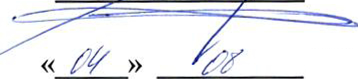 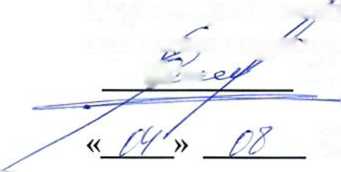 УТВЕРЖДАЮ Глава администрации Урус-Мартановскогомуниш!пальрш о района gz-'cc-	Ш.А. Кунаев2023 г.Пландействий по локализации и ликвидации аварийных ситуаций в системах
электро-, водо и газоснабжения с учетом взаимодействия служб
различных ведомств и потребителей Урус-МартановскогоЦели и задачи Целью Плана является:повышение эффективности, устойчивости и надежности функционирования объектов жилищно-коммунального хозяйства;мобилизация усилий по ликвидации технологических нарушений и аварийных ситуаций на объектах жилищно-коммунального назначения;снижение до приемлемого уровня технологических нарушений иаварийных ситуаций на объектах жилищно-коммунального назначения, минимизация последствий возникновения технологических нарушений и аварийных ситуаций на объектах жилищно-коммунального назначения. Задачами Плана является:	приведение в готовность оперативных штабов по ликвидации аварийных ситуаций на объектах жилищно-коммунального назначения, концентрация необходимых сил и средств;организация работ по локализации и ликвидации аварийных ситуаций;обеспечение работ по локализации и ликвидации аварийных ситуаций материально-техническими ресурсами;-обеспечение устойчивого функционирования объектов жизнеобеспечения населения, социальной и культурной сферы в ходе возникновения и ликвидации аварийной ситуации.муниципального районаСведения о поставщиках коммунальных услуг. Водоснабжение и водоотведениеЭлектроснабжениеГазоснабжениеУТВЕРЖДАЮ
Глава администрации
Урус-Мартановскогомунишшальщмю районаШ.А. Куцаев2023 г.Порядок ликвидаций аварийных ситуаций в системах тепло-,электро,-
топливо,- и водоснабжающих организаций, потребителей тепловой
энергии, ремонтно-строительных и транспортных организаций
администрации Урус-Мартановского муниципального районаПри возникновении незначительных повреждений на инженерных сетях, эксплуатирующая организация оповещает телефонограммой о повреждениях владельцев коммуникаций в администрацию Урус-Мартановского муниципального района, которые немедленно направляют своих представителей на место повреждения или сообщают ответной телефонограммой об отсутствии их коммуникаций на месте дефекта.При возникновении повреждений, аварий и чрезвычайных ситуаций, вызванных технологическими нарушениями на инженерных сооружениях и коммуникациях, срок устранения которых превышает 24 часа, руководство по локализации и ликвидации аварий возлагается на Комиссию по предупреждению и ликвидации чрезвычайных ситуаций и обеспечению первичных мер пожарной безопасности. Финансирование расходов на проведение непредвиденных аварийно-восстановительных работ и пополнение аварийного запаса материальных ресурсов для устранения аварий и последствий стихийных бедствий на объектах жилищно-коммунального хозяйства осуществляется в установленном порядке в пределах средств, предусмотренных в бюджете организаций и бюджете администрации Урус- Мартановского муниципального района на очередной финансовый год.Земляные работы, связанные с вскрытием грунта и дорожных покрытий, должны производиться в соответствии с порядком проведения земляных работ, связанных со строительством, реконструкцией и эксплуатацией, ремонтом подземных инженерных коммуникаций и сооружений, устранением на них аварийных ситуаций на территории Урус-Мартановского муниципального района.Работы по устранению технологических нарушений на инженерных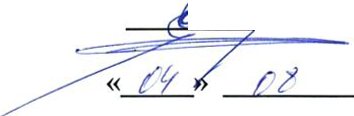 сетях, связанные с нарушением благоустройства территории, производятся тепло- и ресурсоснабжающими организациями и их подрядными организациями по согласованию с органом местного самоуправления. Восстановление асфальтового покрытия, газонов и зеленых насаждений на уличных проездах, газонов на внутриквартальных и дворовых территориях после выполнения аварийных и ремонтных работ на инженерных сетях производятся за счет владельцев инженерных сетей, на которых произошла авария или возник дефект.Органу местного самоуправления и подразделению государственной инспекции безопасности дорожного движения рекомендуется оказывать помощь подрядным организациям по своевременной выдаче разрешений на производство аварийно-восстановительных и ремонтных работ на инженерных сетях и закрытию движения транспорта в местах производства работ.Собственники земельных участков, по которым проходят инженерные коммуникации, обязаны:осуществлять контроль за содержанием охранных зон инженерных сетей, в том числе за своевременной очисткой от горючих отходов, мусора, тары, опавших листьев, сухой травы, а также обеспечивать круглосуточный доступ для обслуживания и ремонта инженерных коммуникаций;не допускать в пределах охранных зон инженерных сетей и сооружений возведения несанкционированных построек, складирования материалов, устройства свалок, посадки деревьев, кустарников и т.п.;обеспечивать, по требованию владельца инженерных коммуникаций, снос несанкционированных построек и посаженных в охранных зонах деревьев и кустарников;принимать меры, в соответствии с действующим законодательством, к лицам, допустившим устройство в охранной зоне инженерных коммуникаций постоянных или временных предприятий торговли, парковки транспорта, рекламных щитов и т. д.;компенсировать затраты, связанные с восстановлением или переносом из охранной зоны инженерных коммуникаций построек и сооружений, а также с задержкой начала производства аварийных или плановых работ из-за наличия несанкционированных сооружений.Собственники земельных участков, организации, ответственные за содержание территории, на которой находятся инженерные коммуникации, эксплуатирующая организация, сотрудники органов внутренних дел при обнаружении технологических нарушений (вытекание горячей воды или выход пара из надземных трубопроводов тепловых сетей, вытекание воды на поверхность из подземных коммуникаций, образование провалов и т.п.) обязаны:принять меры по ограждению опасной зоны и предотвращению доступа посторонних лиц в зону технологического нарушения до прибытия аварийных служб;незамедлительно информировать обо всех происшествиях,связанных с повреждением инженерных коммуникаций, администрацию Урус-Мартановского муниципального района.Владелец или арендатор встроенных нежилых помещений (подвалов, чердаков, мансард и др.), в которых расположены инженерные сооружения или по которым проходят инженерные коммуникации, при использовании этих помещений под склады или другие объекты, обязан обеспечить беспрепятственный доступ представителей исполнителя коммунальных услуг и (или) специализированных организаций, обслуживающих внутридомовые системы, для их осмотра, ремонта или технического обслуживания.Работы по оборудованию встроенных нежилых помещений, по которым проходят инженерные коммуникации, выполняются по техническим условиям исполнителя коммунальных услуг, согласованным с тепло- и ресурсоснабжающими организациями.Во всех жилых домах и на объектах социальной сферы их владельцами должны быть оформлены таблички с указанием адресов и номеров телефонов для сообщения о технологических нарушениях работы систем инженерного обеспечения.Источники теплоснабжения по надежности отпуска тепла потребителям делятся на две категории:к первой категории относятся котельные, являющиеся единственным источником тепла системы теплоснабжения и обеспечивающие потребителей первой категории, не имеющих индивидуальных резервных источников тепла;ко второй категории - остальные источники тепла.Нарушения заданного режима работы котельных, тепловых сетей и теплоиспользующих установок должны расследоваться эксплуатирующей организацией и учитываться в специальных журналах.Расчеты допустимого времени устранения технологических нарушений а) на объектах водоснабженияб) на объектах электроснабженияв) на объектах газоснабженияПорядок действий мэрии Урус-Мартановского городского поселения при угрозе и возникновении технологических нарушений и аварийных ситуаций.Аварийная ситуация, сроки устранения которой больше допустимогорасчетного времениПорядок мониторинга системы теплоснабжения Урус-Мартановскогомуниципального районаНастоящий Порядок определяет взаимодействие органов местного самоуправления, водоснабжающих и энергоснабжающих организаций при создании и функционировании системы мониторинга.Система мониторинга состояния системы водоснабжения и энергоснабжения - это комплексная система наблюдений, оценки и прогноза состояния водо-энерго сетей (далее - система мониторинга).Целями создания и функционирования системы мониторинга водоснабжения и энергоснабжения является повышение надежности и безопасности систем водоснабжения и энергоснабжения, снижение затрат на проведение аварийно-восстановительных работ посредством реализации мероприятий по предупреждению, предотвращению, выявлению и ликвидации аварийных ситуаций.Основными задачами системы мониторинга являются:сбор, обработка и анализ данных о состоянии объектов водоснабжения и энергоснабжения, статистических данных об аварийности на системах водоснабжения и энергоснабжения и проводимых на них ремонтных работ;оптимизация процесса составления планов проведения ремонтных работ на водо-энерго сетях;эффективное планирование выделения финансовых средств на содержание и проведения ремонтных работ на водо-энерго сетях.На объектовом уровне организационно-методическое руководство и координацию деятельности системы мониторинга осуществляют организации, эксплуатирующие водо-энерго сети;На территориальном (муниципальном) уровне организационно- методическое руководство и координацию деятельности системы мониторинга осуществляет администрация Урус-Мартановского муниципального района.4. Система мониторинга включает в себя:сбор данных;хранения, обработку и представление данных;анализ и выдачу информации для принятия решения.4.1. Сбор данныхСистема сбора данных мониторинга за состоянием водо-энерго сетейобъединяет в себе все существующие методы наблюдения за водо-энерго сетями на территории муниципального образования.В систему сбора данных вносятся данные по проведенным ремонтам и сведения, накапливаемые эксплуатационным персоналом.Собирается следующая информация:- паспортная база данных технологического оборудования прокладок водо-энерго сетей;-исполнительная документация в электронном виде (аксонометрические схемы теплопроводов);Сбор данных организуется на бумажных и носителях.Анализ данных для управления производится специалистами мэрии, на основе анализа данных принимается соответствующее решение.4.2. Анализ и выдача информации для принятия решенияСистемы анализа и выдачи информации в тепловых сетях направлена на решение задачи оптимизации планов ремонта на основе выбора из сетей, имеющих повреждения, самых ненадежных, исходя из заданного объема финансирования.Основным источником информации для статистической обработки данных являются результаты опрессовки в ремонтный период, которая применяется как основной метод диагностики и планирования ремонтов и перекладок водо-энерго, теплоснабжение.№п/пНаименование организаций подлежащие к проверкеКоличествообъектовСрокипроведенияпроверки1Объекты образования46с 09.08.2023г. по 15.08.2023г.2Объекты дошкольного образования38с 15.08.2023г. по 30.08.2023г.3Объекты Администрации поселений13с 01.09.2023г. по 10.09.2023г.4Объекты управление культуры6с 11.09.2023г. по 05.09.2023г.5МУ «Урус-Мартановское районное финансовое управление» министерства финансов ЧР1с 11.09.2023г. по 05.09.2023г.6МУП «Урус-Мартановский водоканал»1с 11.09.2023г. по 05.09.2023г.7ТСН, (МКД)5с 11.09.2023г. по 15.09.2023г.ВМКД непосредственного управления30с 11.09.2023г. по 15.09.2023г.ИТОГО: 140 объектов№п/пНаименование учрежденийсрокипроведенияпроверкиАдреса учреждений1МБОУ Гимназия №5 г. Урус- Мартандо 15.08.2023 г.ЧР г. Урус-Мартан, ул. А-Х. Кадырова, 32МБОУ СОШ № 1 г.Урус-Мартандо 15.08.2023 г.ЧР г. Урус-Мартан, ул. Эльсункаева, 13МБОУ'СОШ №2г.Урус-Мартандо 15.08.2023 г.ЧР г. Урус-Мартан, ул. Каланчакская, 764МБОУ СОШ №Зг.Урус-Мартандо 15.08.2023 г.ЧР г. Урус-Мартан, ул.Куйбышева, 1065МБОУ СОШ №4г.Урус-Мартандо 15.08.2023 г.366500, г. Урус-Мартан, ул. Куйбышева, 2166МБОУ СОШ №5г.Урус-Мартандо 15.08.2023 г.366500, г. Урус-Мартан, ул. Кирова, 827МБОУ СОШ №6г.Урус-Мартандо 15.08.2023 г.366500, г. Урус-Мартан, ул. Маяковского, 188МБОУ СОШ №7г.Урус-Мартандо 15.08.2023 г.366500, г. Урус-Мартан, ул. А.Шсрипова, 33-а9МБОУ СОШ №8г.Урус-Мартандо 15.08.2023 г.366500, г. Урус-Мартан, ул. М. Эсамбаева, 7610МБОУ СОШ №9г.Урус-Мартандо 15.08.2023 г.366500, г.У рус-Мартан, ул. Туликова,8611 *МБОУ СОШ №10 г.Урус- Мартандо 15.08.2023 г.366500, г. Урус-Мартан, ул. А-Х. Кадырова, 29111 *МБОУ СОШ №10 г.Урус- Мартандо 15.08.2023 г.366505, с.Алхазурово,ул .А.Шерипова, 11МБОУ СОШ № 11 г. Урус- Мартандо 15.08.2023 г.366500, г. Урус-Мартан, ул. Надречная, 113МБОУ СОШ№1 с. Алхазуроводо 15.08.2023 г.366505, с. Алхазурово, ул. А. Шерипова, 1114МБОУ СОШ№2 с. Алхазуроводо 15.08.2023 г.366505, с. Алхазурово, ул. А.А.Кадырова, 1215МБОУ СОШ№1 с. Алхан -Юртдо 15.08.2023 г.366501, с. Алхан-Юрт, ул. Р.Вахитова, 7016МБОУ СОШ№2 с.Алхан-Юртдо 15.08.2023 г.366501, с. Алхан-Юрт, ул. Пролетарская, 4517МБОУ СОШ №3 с.Алхан-Юртдо 15.08.2023 г.366501, с. Алхан-Юрт, ул.Нурадилова, 5318МБОУ СОШ №3 с.Алхан-Юртдо 15.08.2023 г366501, с. Алхан-Юрт, ул. Гаербекова, 119МБОУ СОШ № 1с. Гехидо 15.08.2023 г366511, с. Гехи, ул. Кирова, 8620МБОУ НОШ №2 с.Гехидо 15.08.2023 г366511, с. Гехи, ул. Гагарина, 5221МБОУ СОШ №3 с.Гехидо 15.08.2023 г366511, с. Гехи, ул. Кавказская, 12022МБОУ СОШ №4 с.Гехидо 15.08.2023 г366511, с. Гехи, ул. Надречная, 923МБОУ СОШ №5 с.Гехидо 15.08.2023 г366511, с. Гехи, ул. Хаматова,!24МБОУ СОШ № 6 с.п. Гехидо 15.08.2023 г366511, с. Гехи, ул. Кольцевая, 104/125МБОУ СОШ с. Гехи-Чудо 15.08.2023 г366507, Гехи-Чу, ул. Кадырова, 126МБОУ СОШ №1 с. Гойтыдо 15.08.2023 г366502, с. Гойты, ул. Дадарова, 24327МБОУ СОШ №2 с. Гойтыдо 15.08.2023 г366502, с. Гойты, ул. Пушкина, 87-а28МБОУ СОШ №3 с. Гойтыдо 15.08.2023 г366502, с. Гойты, ул. Гончаева, 7929МБОУ СОШ №4 с. Гойтыдо 15.08.2023 г366502, с. Гойты ул. X. Нурадилова, 5530МБОУ СОШ №5 с.Гойтыдо 15.08.2023 г366502, с. Гойты, ул. Заречная, 6931МБОУ СОШ №6 с. Гойтыдо 15.08.2023 г366502, с. Гойты, ул. Муцаева, 7932МБОУ СОШ с. Гойскоедо 15.08.2023 г366503, с. Гойское, ул. Шоссейная, 5933МБОУ СОШ с. Гой-Чудо 15.08.2023 г366504, с. Гой-Чу, ул. Центральная, 3934МБОУ СОШ №1 с. Мартан-Чудо 15.08.2023 г366506, с. Мартан-Чу, ул. Почтовая, 1435МБОУ СОШ №2 с. Мартан-Чудо 15.08.2023 г366506, с. Мартан-Чу, ул. Школьная, 136МБОУ СОШ с.Танги-Чудо 15.08.2023 г366508, с. Танги-Чу, ул. Школьная,37МБОУ СОШ №1 с.Рошни-Чудо 15.08.2023 г366510, с. Рошни-Чу, ул. Героев ВВ, 54-а38МБОУ СОШ №2 с. Рошни-Чудо 15.08.2023 г366510, с. Рошни-Чу, ул. Нурадилова, 11939МБОУ СОШ №1 с.Шалажидо 15.08.2023 г366512, с. Шалажи, ул. Л.Магомадова, 6340МБОУ СОШ №2 с.Шалажидо 15.08.2023 г366512, с. Шалажи, ул. К.Маркса, 4541МБОУ ООШ пос.Мичуринадо 15.08.2023 г366503, пос. Мичурина, ул. А.Мамакаева, 142МБОУ СОШ № 1 с.п. Старые- Атагидо 15.08.2023 г366023, с.п. Старые-Атаги, ул. А. Мутушева, 5143МБОУ СОШ № 2 с.п. Старые- Атагидо 15.08.2023 г366023, с.п. Старые-Атаги, ул. X. Нурадилова, 17944МБОУ СОШ № 3 с.п. Старые- Атагидо 15.08.2023 г366023, с.п. Старые-Атаги, ул. им. К.А. Джандарова, 145Дом детского творчествадо 15.08.2023 гЧР г. Урус-Мартан, ул. А. Мутушева, 5146МУ ОУО г. Урус-МартанЧР г. Урус-Мартан ул. С-Э.М. Асхабова, 1а1»МБДОУ "Детский сад №2"Ромашка"г.Урус-Мартан"г. Урус-Мартан ул. Ленина, 1472МБДОУ "Детский сад №3 "Иман" г.Урус-Мартан"до 30.08.2023 г.г. Урус-Мартан, ул. Въездная, б/н3МБДОУ "Детский сад №1 "Сказка" с.Алхан-Юрт"с. Алхан-Юрт, ул. Казахстанская,б/н4МБДОУ "Детский сад №2 "Радуга" с.Алхан-Юрт"с. Алхан-Юрт ул.Совегская,85МБДОУ "Детский сад №3 "Беркат" с.Алхан-Юрт"с. Алхан-Юрт, ул. А.Х. Кадырова, б/н6МБДОУ "Детский сад № 1 с.Мартан-чу"с. Мартан-Чу, ул. Кадырова,77МБДОУ "Детский сад "Ангелочки" с.Гой-Чу"с.Гой-Чу, ул. Нагорная,98МБДОУ "Детский сад "Цветок" с.Гехи"с. Гехи, ул. Гагарина, б/н9МБДОУ "Детский сад №4 "Седарчий"г.Урус-Мартан, ул. Объездная, б/н10МБДОУ "Детский сад "Солнышко" с.Гойское"с. Гойское, ул. Комсомольская, б/н11МБДОУ "Детский сад "Ире" с.Гехи-Чу"с.Гехи-Чу, ул.А-Х.Кадырова, 8012МБДОУ "Детский сад "Серло" с.Гехи"с.Гехи, ул.Кольцевая б/н13МБДОУ "Детский сад №5 "Ровда" г. Урус-Мартан"г. Урус-Мартан ул.Калинина, 114МБДОУ "Детский сад №1 г.Урус-Мартан"г.Урус-Мартан, ул.Татарская, б/н15МБДОУ "Детский сад № 14 Максалина, г. Урус-Мартан"г. Урус-Мартан, ул. Эсамбаева, 7816МБДОУ "Детский сад №6 "Зезаг" г.Урус-Мартан"до 30.08.2023 г.г.Урус-Мартан, ул. Июньская , 4217МБДОУ "Детский сад №7 "Родник" г.Урус-Мартан"г. Урус-Мартан, ул. Н.Усамова, 318МБДОУ "Детский сад №8 "Айша" г.Урус-Мартан"г.Урус-Мартан, ул. Каланчакская, 12519МБДОУ "Детский сад "Малх" с.Г ойтьт"с.Гойты, ул. Заречная, 6920МБДОУ "Детский сад "Карусель" с.Шалажи"с.Шалажи, ул. А-Х.Кадырова, 1221МБДОУ "Детский сад "Хеда" с.Мартан-Чу"с.Мартан-Чу ул.Атаева, 2822МБДОУ "Детский сад "Колокольчик" с.Танги-Чу"с.Танги-Чу ул.Баталова, 9323Детский сад №9 «Радость»г.Урус-Мартан, ул.М.Б.Эльсункаева, 6.24Детский сад № 10 «Седа» с.Гехи"г.Урус-Мартан, ул. Ломоносова, 6025Детский сад №11 «Улыбка» г.Урус-Мартанг.Урус-Мартан, ул. Горная, 6326Детский сад №1 «Фирдаус» с. Алхазуровос. Алхазурово; ул. Береговая, 38а2?Детский сад №2 «Малыш» с. Алхазуровос. Алхазурово; ул.Кавказская, 2628Детский сад № 1 «Деши» с. Рошни-Чус. Рошни-Чу; ул.Д.Н.Денисултанова, 5129Детский сад «Жайна» с. Гойтыс.Гойты; ул.Р.Яхъяева, 7330Детский сад №4 «Сафина» с. Алхан-юртс. Алхан-Юрт, ул.В.Якубова, 7.31Детский сад «Амина» с. Шал ажиЧР с.Шалажи, ул. Р.Кадырова, 37.32Детский сад №2 «АльБайт» с. Рошни-ЧуЧР с. Рошни-Чу, переулок Героев ВВ 2- й, дом 6.33Детский сад «Хадижа» с. ГехиЧР с.Гехи, ул. С.Асиева, 58.34Детский сад № 12 «Даймохк» г. У рус-МартанЧР г. Урус-Мартан, ул. Приморска, 1035Детский сад № 13 «Детство» г. Урус-МартанЧР г. Урус-Мартан, ул. Индербиева,1236Детский сад № 1 «Сказка» с. Старые-АтагиЧР с. Старые-Атаги, ул. Нагорная,4237Детский Сад № 2 «Огонек» с. Старые-АтагиЧР с. Старые-Атаги ул. Молодежная,5038Детский сад № 1 «Амина» с. Старые-АтагиТрудовая, 641Администрация Урус- Мартановского муниципального районадо 10.09.2023 г.ЧР г. Урус-Мартан, ул. С-Э. Асхабова 1а1Мэрия г. Урус-Мартандо 10.09.2023 г.ЧР г.Урус-Мартан, ул. Х-А. Кадырова, 12Администрация с.п. Алхан-Юртдо 10.09.2023 г.ЧР с.п. Алхан-Юрт, ул. Р. Вахитова, 543Администрация с.п. Мартан-Чудо 10.09.2023 г.ЧР с.п. Мартан-Чу, ул. Почтовая, 94Администрация с.п. Гехи-Чудо 10.09.2023 г.ЧР с.п. Гехи-Чу, ул. А-Х. Кадырова, 85Администрация с.п. Гой-Чудо 10.09.2023 г.ЧР с.п. Гой-Чу, ул. Северная, 26Администрация с.п. Танги-Чудо 10.09.2023 г.ЧР с.п. Танги-Чу, ул. А-Х. Кадырова, 647Администрация с.п. Рошни-Чудо 10.09.2023 г.ЧР с.п. Рошни-Чу, Д.Н. Денисултанова, 758Администрация с.п. Гойскоедо 10.09.2023 г.ЧР с.п. Гойское, ул. Комсамольская, 69Администрация с.п. Алхазуроводо 10.09.2023 г.ЧР сп. Алхазурова, ул. А-Х. Кадырова, 410Администрация с.п. Гойтыдо 10.09.2023 г.ЧР с.п. Гойты, ул. X. Гончаева, 1501 1Администрация с.п. Шалажидо 10.09.2023 г.ЧР с.п. Шалажи, ул. Т. Эльдарханова,2712Администрация с.п. Старые- Атагидо 10.09.2023 г.ЧР с.п. Старые-Атаги, ул. X. Нурадилова, 11613Администрация Урус- Мартановского муниципального районаЧР г. Урус-Мартан, ул. С-Э. Асхабова 1а1МКУ КДЦ «РДК им. У. Димаева» г. Урус-Мартандо 10.09.2023 г.ЧР г. Урус-Мартан ул. С-Х. Яндарова. 402СДК с. Алхан-Юртдо 10.09.2023 г.ЧР с. п. Алхан-Юрт, ул. Р. Вахитова, 54 а3СДК с. Шалижидо 10.09.2023 г.ЧР с.п. Шалажи, ул. В. Сакаева, 44СДК с. Гойтыдо 10.09.2023 г.ЧР с.п. Гойты, ул. А-Х. Кадырова, 355$СДК с. Старые-Атагидо 10.09.2023 г.ЧР с.п. Старые-Атаги, ул. X. Нурадилова, 197(a)6СДК с. Рошни-Чу1МУ «Урус-Мартановское районное финансовое управление»до 10.09.2023 гЧР г. Урус-Мартан ул. Х-А.Кадырова, д, 1а1ТСН 4- эт. жилой домдо 15.09.2023 г.ЧР г. Урус-Мартан ул. Х-А.Кадырова, д. 5.2ТСН 5-эт. жилой домдо 15.09.2023 г.ЧР г. Урус-Мартан ул. А.Х. Кадырова, д. 33.лJ2-эт. жилой дом г. Урус-Мартан ул. А.Х. Кадырова, д. 20.НепосредственноеуправлениеЧР 2-эт. жилой дом г. Урус-Мартан ул. А.Х. Кадырова, д. 20.42-эт. жилой дом г. Урус-Мартан ул. М. Мерзоева, д. 75НепосредственноеуправлениеЧР 2-эт. жилой дом г. Урус-Мартан ул. М. Мерзоева, д. 7552-эт. жилой дом г. Урус-Мартан ул. Х-А. Кадырова, д. 28НепосредственноеуправлениеЧР 2-эт. жилой дом г. Урус-Мартан ул. Х-А. Кадырова, д. 2862-эт. жилой дом г. Урус-Мартан ул. С-Х. Яндарова, д. 13НепосредственноеуправлениеЧР 2-эт. жилой дом г. Урус-Мартан ул. С-Х. Яндарова, д. 1372-эт. жилой дом г. Урус-Мартан ул. В. Гебертаева, д. 11НепосредственноеуправлениеЧР 2-эт. жилой дом г. Урус-Мартан ул. В. Г ебертаева, д. 1182-эт. жилой дом г. Урус-Мартан ул. Х-А. Кадырова, д. 76НепосредственноеуправлениеЧР 2-эт. жилой дом г. Урус-Мартан ул. Х-А. Кадырова, д. 7692-эт. жилой дом г. Урус-Мартан ул. Х-А. Кадырова, д. 96НепосредственноеуправлениеЧР 2-эт. жилой дом г. Урус-Мартан ул. Х-А. Кадырова, д. 96102-эт. жилой дом г. Урус-Мартан ул. Х-А. Кадырова, д. 100НепосредственноеуправлениеЧР 2-эт. жилой дом г. Урус-Мартан ул. Х-А. Кадырова, д. 1001 12-эт. жилой дом г. Урус-Мартан ул. В. Вукчаева, д. 123НепосредственноеуправлениеЧР 2-эт. жилой дом г. Урус-Мартан ул. В. Вукчаева, д. 123122-эт. жилой дом г. Урус-Мартан ул. В. Вукчаева, д. 125НепосредственноеуправлениеЧР 2-эт. жилой дом г. Урус-Мартан ул. В. Вукчаева, д. 125132-эт. жилой дом г. Урус-Мартан ул. У. Идрисова, д. 14НепосредственноеуправлениеЧР 2-эт. жилой дом г. Урус-Мартан ул. У. Идрисова, д. 14144-эт. жилой дом с. Алхан-Юрт ул. X. Нурадилова, д. 56НепосредственноеуправлениеЧР 4-эт. жилой дом с. Алхан-Юрт ул. X. Нурадилова, д. 56152-эт. Жилой дом с.п. Старые-Атаги ул. Нагорная, 22НепосредственноеуправлениеЧР 2-эт. жилой дом с.п. Старые-Атаги ул. Нагорная, 22164-кв. дом с. Старые-Атаги, ул. Нурадилова, 113НепосредственноеуправлениеЧР 4-кв. дом с.п. Старые-Атаги, ул. Нурадилова, 113173-эт. жилой дом г. Урус-Мартан, ул. Татарская, 5НепосредственноеуправлениеЧР 3-эт. жилой дом г. Урус-Мартан, ул. Татарская, 51813-этдом. г. Урус-Мартан, ул.С.Бадуева, 8аТСН «Престиж»ЧР г. Урус-Мартан, ул.С.Бадуева, 8а192-эт. дом г. Урус-Мартан, ул. Индербиева (Куйбышева)НепосредственноеуправлениеЧР 2-эт. дом г. Урус-Мартан, ул. Индербиева (Куйбышева)202-эт. дом г. Урус-Мартан, ул.МаяковскогоНепосредственноеуправлениеЧР 2-эт. жилой дом г. Урус-Мартан, ул.Маяковского, 221»2-эт. жилой дом г. Урус-Мартан, ул.1-я Шерипова, 27НепосредственноеуправлениеЧР 2-эт. жилой дом г. Урус-Мартан, ул.1-я Шерипова, 27222-эт. жилой дом г. Урус-Мартан, ул.В. Гебертаева (Учительская), 1НепосредственноеуправлениеЧР 2-эт. жилой дом г. Урус-Мартан, ул.В. Гебертаева (Учительская), 1232-эт. жилой дом г. Урус-Мартан, ул.В. Гебертаева (Учительская), 3Непосредствен ное управлениеЧР 2-эт. жилой дом г.Урус-Мартан, ул.В. Гебертаева (Учительская), 3242-эт. жилой дом г. Урус-Мартан, ул.В. Гебертаева (Учительская), 5НепосредственноеуправлениеЧР г. Урус-Мартан, ул.В. Гебертаева (Учительская), 5252-эт. жилой дом г. Урус-Мартан, ул.В. Гебертаева (Учительская), 6НепосредственноеуправлениеЧР 2-эт. жилой дом г. Урус-Мартан, ул.В. Гебертаева (Учительская), 6262-эт. жи^той дом г. Урус-Мартан, ул.В. Гебертаева (Учительская),7НепосредственноеуправлениеЧР 2-эт. жилой дом г. Урус-Мартан, ул.В. Гебертаева (Учительская)7272-эт. жилой дом г. Урус-Мартан, ул.В. Гебертаева (Учительская),НепосредственноеуправлениеЧР 2-эт. жилой дом г. Урус-Мартан, ул.В. Гебертаева (Учительская), 8282-эт. жилой дом г. Урус-Мартан, ул.В. Гебертаева (Учительская), 9НепосредственноеуправлениеЧР 2-эт. жилой дом г. Урус-Мартан, ул.В. Гебертаева (Учительская), 9292 эт. жилой дом г. Урус-Мартан, ул.С-Х. Яндарова (Каланчакская), 18НепосредственноеуправлениеЧР 2-эт. жилой дом г. Урус-Мартан, ул.С-Х. Яндарова (Каланчакская), 18302-эт. жилой дом г. Урус-Мартан, ул.С-Х. Яндарова (Каланчакская), 68НепосредственноеуправлениеЧР 2-эт. жилой дом г. Урус-Мартан, ул.С-Х. Яндарова (Каланчакская), 68319-эт. жилой дом г. Урус-Мартан, ул.А-Х.Кадырова, (Советская), 33аТСН «Элитный дом»ЧР 9-эт. жилой дом г. Урус-Мартан, ул. А-Х.Кадырова, (Советская), 33а329-эт. жилой дом г. Урус-Мартан, ул. А-Х.Кадырова, (Советская), 283ТСЖ «Ире»ЧР 9-эт. Жилой дом г. Урус-Мартан, ул. А-Х.Кадырова, (Советская), 283339-эт. жилой дом г. Урус-Мартан ул. А-Х. Кадырова, (Советская), 285ТСЖ «Ире»ЧР 9-эт. Жилой дом г. Урус-Мартан, ул. А-Х.Кадырова, (Советская), 285349-эт. жилой дом г. Урус-Мартан ул. А-Х. Кадырова, (Советская), 287ТСЖ «Ире»ЧР 9-эт. Жилой дом г. Урус-Мартан, ул. А-Х.Кадырова, (Советская), 287359-эт. жилой дом г. Урус-Мартан ул. А-Х. Кадырова, (Советская), 289ТСЖ «Ире»ЧР 9-эт. Жилой дом г. Урус-Мартан, ул. А-Х.Кадырова, (Советская), 289ИТОГО: 136 объектов№п/пНаименование учрежденияФИО ответственныхНомерателефонов1МБОУ Гимназия №5 г. Урус-МартанНакаева Разят Баудишовна8-989-294-91-862МБОУ СОШ № 1 г.Урус-МартанАхмадова Бирлант Хасановна8-928-015-66-113МБОУ СОШ №2г.Урус-МартанЕсмурзаев Нурди Мохадиевич8-928-086-12-914МБОУ СОШ №Зг.Урус-МартанАсхабова Хеда Хасановна8-928-645-48-685МБОУ СОШ №4г.Урус-МартанХасанова Петимат Хизировна8-929-999-98-616МБОУ СОШ №5г.Урус-МартанИбрагимова Ольга Афанасьевна8-928 477-75-697МБОУ СОШ №6г.Урус-МартанГетаев Адам Вахаевич8-928-744-14-728МБОУ СОШ №7г.Урус-МартанДахиева Фариза Далхадовна8-928-015-33-759МБОУ СОШ №8г.Урус-МартанГучигов Асланбек Шапаевич8-928-780-32-0910МБОУ СОШ №9г.Урус-МартанАвхадов Салман Сулейманович8-928-646-11-7411МБОУ СОШ №10г.Урус-МартанБачаев Ризван Сулиманович8-928-780-07-9412МБОУ СОШ № 11 г. Урус-МартанМахмуджанова Элиза Чапаевна8-938-001-06-1613МБОУ СОШ№1 с. АлхазуровоТасуева Луиза Султановна8-938-018-39-3814МБОУ СОШ№2 с. АлхазуровоТурпалова Лаура Алиевна8-928-000-98-4915МБОУ СОШ№1 с. Алхан -ЮртБараева Хава Магомедовна8-928-891-65-2216МБОУ СОШ№2 с.Алхан-ЮртКаримова Лариса Бахануевна8-928-787-98-3917МБОУ СОШ №3 с.Алхан-ЮртАлавдинова Марина Лемаевна8-938-016-44-0618МБОУ СОШ №4 с.Алхан-ЮртДашаева Петимат Имрановна8-988-901-06-7619МБОУ СОШ № 1с. ГехиЯхаев Ислам Увайсович8-928-888-93-8820МБОУ НОШ №2 с.ГехиБисултанова Яха Исламовна8-929-266-03-1921МБОУ СОШ №3 с.ГехиСембаева Марина Ухтановна8-928-648-21-9022МБОУ СОШ №4 с.ГехиИсмаилова Раиса Сайдселимовна8-928-887-54-1823МБОУ СОШ №5 с.ГехиБисултанов Ислам Юнусович8-938-893-08-5824МБОУ СОШ №6 с. ГехиМусаев Ислам Лечаевич8-928-000-75-0025МБОУ СОШ с. Гехи-ЧуРаисова Мариям Мумаевна8-928-786-75-5426МБОУ СОШ № 1 с. ГойтыСайдхасанова Роза Кусайыновна8-928-787-16-0627МБОУ СОШ №2 с. ГойтыДасиева Асят Амаровна8-929-896-43-6928МБОУ СОШ №3 с. ГойтыМагомадова Мадина Хасановна8-922-678-60-7228МБОУ СОШ №4 с. ГойтыДадаева Разета Султановна8-930-893-45-3030МБОУ СОШ №5 с.ГойтыВацуева Рукият Себир-Пашаевна8-928-020-37-9931МБОУ СОШ №6 с. ГойтыЦабаев Хасанбек Хусейнович8-938-897-42-1032МБОУ СОШ с. ГойскоеЗубайраев Руслан Сайдиевич8-928-740-33-1033МБОУ СОШ с. Гой-ЧуТагирова Роза Увайсовна8-928-004-86-3434МБОУ СОШ №1 с. Мартан-ЧуСельмурзаев Сайд-Хусейн Алуевич8-938-899-59-9935МБОУ СОШ №2 с. Мартан-ЧуДадаева Зухра Абдулганиевна8-965-954-43-2036МБОУ СОШ с.Танги-ЧуДжамбулатов Артур Вахаевич8-928-647-33-9937МБОУ СОШ №1 с.Рошни-ЧуГаусумова Айзан Джунидовна8-928-783-35-70тйМБОУ СОШ №2 с. Poiiihh-4vЭльмурзаева Мединат Азимовна8-928-786-75-5.339МБОУ СОШ №1 с.ШалажиЧапаева Диана Генадьевна8-989-908-80-0140МБОУ СОШ №2 с.ШалажиТемергаев Шамиль Харонович8928-896-36- 1641МБОУ ООШ пос.МичуринаГельхаева Заира Румиевна8928-888-38-6142МБОУ СОШ № I с.п. Старые-АтагиЭкаева Хеда Исмаиловна8-928-886-65-5743МБОУ СОШ № 2 с.п. Старые-АтагиСербиева Зарган Вахаевна8-928-089-16-0844МБОУ СОШ № 3 с.п. Старые-АгагиДжандарова Марьям Магомедовна8-928-789-73-3345МБОУ СОШ №4 с.п. Старые-АтагиУсманов Мансур Ибрагимович8-963-989-10-1346МУ ОУО г. Урус-МартанУсманов Мовлди Ибрагимович8-928-125-66-6647Дом детского творчестваБигирова Залина Резвановна8-928-886-50-161МБДОУ "Детский сад №2 "Ромашка" г.Урус-Мартан"Тайдаева Ашура Султановна8938 994 83 752МБДОУ "Детский сад №3 "Иман" г.Урус- Мартан"Ибрагимова Иман Усмановна8928 780 30 343МБДОУ "Детский сад №1 "Сказка" с.Алхан-Юрт"Хасханова Румиса Абдулхамидовна8938 000 58 834МБДОУ "Детский сад №2 "Радуга" с.Алхан-Юрт"Тамаева Тамила Васильевна8929 890 03 995МБДОУ "Детский сад №3 "Беркат" с.Алхан-Юрт"Тахаева Асет Увайсовна8938 995 18 856МБДОУ "Детский сад с.Мартан-чу"Шидаева Есита Абдуллаевна8928 036 29 567МБДОУ "Детский сад "Ангелочки" с.Гой-Чу"Тарамова Петмат Мовлдиевна8928 735 35 838МБДОУ "Детский сад "Цветок" с.Гехи"Азизаева Милана Рамазановна8928 738 06 149МБДОУ "Детский сад №4 "Седарчий" г.Урус-Мартан"Межидова Белита Байндиевна8928 897 30 3310МБДОУ "Детский сад№ 14 "Максалина" г.Урус-Мартан"Мунаева Медни Сайд-Магомедовна8965 964 63 6311МБДОУ "Детский сад "Солнышко" с.Гойское"Мерзаева Мадина Мухтановна8928 948 88 6512МБДОУ "Детский сад "Ире" с.Гехи-Чу"ВисаеваЯхита Ахмедовна8928 889 11 6213МБДОУ "Детский сад "Серло" с.Гехи"Хасанова Амина Ерагиевна8928 740 32 9314МБДОУ "Детский сад №5 "Ровда" г. Урус-Мартан"Умхаева Иман Шараниевна8928 004 90 3015МБДОУ "Детский сад №1 г.Урус-Мартан"Абдурешидова Хеда Виситовна8928 022 55 5416МБДОУ "Детский сад №6 "Зезаг" г.Урус-Мартан"Махаева Раиса Зейндиевна8965 957 63 6417МБДОУ "Детский сад №,7 "Родник" г .Урус-Мартан"Хусенова Тайса Ахметовна8928 023 13 8418МБДОУ "Детский сад №8 "Айша" г.Урус-Мартан"Мударова Аминат Омарбековна8928 787 89 3819МБДОУ "Детский сад "Малх" с.Гойты"Каримова Элина Шарпудиевна8926 929 03 0420МБДОУ "Детский сад "Карусель" с.Шалажи"Талгаева Хава Магомет-Имировна8938 991 53 4121МБДОУ "Детский сад "Хеда" с.Мартан-Чу"Абухаджиева Роза Абдулхамидовна8929 888 57 9822МБДОУ "Детский сад "Колокольчик" с.Танги-Чу"Матуева Хава Супьяновна8928 888 19 9623Детский сад №9 «Радость»Зубайраева Айшат Юнусовна8928-897-30-1024Детский сад № 10 «Седа» с.Гехи"Чигаева Милана Сулюмбековна8928-343-39-3625Детский сад №11 «Улыбка» г.Урус-МартанТамаева Яхита Ахмадовна8928 649 55 5826Детский сад №1 «Фирдаус» с. АлхазуровоВахаева Занета Асановна8938-909-37-9927Детский сад №2 «Малыш» с. АлхазуровоАпкарова Тайлиана Ильясовна8928-887-51-1828Детский сад №1 «Деши» с. Рошни-ЧуМагомадова Расмия Абубакаровна8928 940- 00-1329Детский сад «Жайна» с. Гой гыСулейманова Лайла Аднановна8928 737-04-0030Детский сад №4 «Сафина» с. Алхан-юртГабзаева Зарган Лечиевна8938 002 -39 -7731Детский сад «Амина» с. ШалажиИбрагимова Айна Хароновна8928 001-25-2632Детский сад №2 «АльБайт» с. Рошни-ЧуСербиева Мадина Идрисовна8928 899-86-8633Детский сад «Хадижа» с. ГехиАбдулгажиева Мадина Султановна8928 888 19 9634Детский сад № 12 «Даймохк» г. Урус- МартанСалггираева Зулихан Нурдыевна8-928-953-30-8035Детский сад № 13 «Детство» г. Урус- МартанСагаипова Лаурия Вахаевна8-930-293-62-9136Детский сад № 1 «Сказка» с. Старые-АтагиЧитамирова Милана Хароновна8-938-909-51-9437Детский Сад № 3 «Имина» с. Старые-АтагиХамазатова Тамила Аптиевна8-930-799-13-7738Детский сад № 2 «Огонек» с. Старые-АтагиАлгираева Аминат Рамзановна8-928-781-41-771Администрация Урус-Мартановского муниципального районаКуцаев Шамиль Ахмедович8-87145-2-23-122Мория г. Урус-МартанЗаурбеков Айнди Адланович928 642 00 543Администрация с.п. Алхан-ЮртТалкаев Араб Абдулаевич928 783 05 504Администрация с.п. Мартан-ЧуМахаев Абдул-Али Султанович9267 950 04 265Администрация с.п. Гехи-ЧуДжабраилова Мельх-Азни Таусовна938 892 21 116Администрация с.п. Гой-ЧуЗаурбеков Висхан Мусаевич928 477 00 547Администрация с.п. Танги-ЧуГарсиева Айза Аламадовна928 000 79 878Администрация с.п. Рошни-ЧуИсаков Хусейн Мумаевич928 787 19 589Администрация с.п. ГойскоеДадаев Шамиль Лом-Алиевич928 744 68 6810Администрация с.п. АлхазуровоАхмадов Апти Ширваниевич965 950 09 9911Администрация с.п. ГойтыЮсупов Леча Умарович928 642 00 5412Администрация с.п. ШалажиМагомедов Салман Дабачевич8995 802 97 7713Администрация с.п. Старые-АтагиПацагов Алихан Шахидович964 062 84 281МКУ КДЦ «РДК им. У. Димаева» г. Урус-МартанИсрапилов Деналбек Бетерсолтович8-928-789-63-212СДК с. Алхан-ЮртСалтымуратов Альви Арбиевич8-928-003-33-693СДК с.ШалижиМагомадова Мариям Дабачевна8-928-737-36-654СДК с. ГойтыХ.В. Долтагов8-928-210-14-405СДК с. Старые-АтагиЛитипов Бислан Абуселимович8989 927 29 956СДК с. Рошни-ЧуАбдулмежидов Дукваха Мусаевия8966 720 27 831МУ «Урус-Мартановское районное финансовое управление»Садыков Юсуп Салманович.8928-946-33-461МУП «Урус-Мартановский водоканал»Алимханов Ислам Ибрагимович8 938 000 04 5014- эт. жилой дом г. Урус-Мартан ул. X- А.Кадырова, д. 5.ТСЖ Председатель Керимов А.А.8-929-200-14-4022-эт. жилой дом г. Урус-Мартан ул. А.Х. Кадырова, д. 20.Непосредственное управление35-эт. жилой дом г. Урус-Мартан ул. А.Х. Кадырова, д. 33.ТСЖ Председатель Керимов А.А.8-929-200-14-4042-эт. жилой дом г. Урус-Мартан ул. М. Мерзоева, д. 75Непосредственное управление“52-эт. жилой дом г. Урус-Мартан ул. Х-А. Кадырова, д. 28Непосредственное управление—62-эт. жилой дом г. Урус-Мартан ул. С-Х. Яндарова, д. 13Непосредственное управление“72-эт. жилой дом г. Урус-Мартан ул. В. Гебертаева, д. 11Непосредственное управление82-эт. жилой дом г. Урус-Мартан ул. Х-А. Кадырова, д. 76Непосредственное управлениет9мгиппы ппм г Vm/г.Маптан \/п Y_AНепосредственное управление-Кадырова, д. 96102-эт. жилой дом г. Урус-Мартан ул. Х-А. Кадырова, д. 100Непосредственное управление“112-эт. жилой дом г. Урус-Мартан ул. В. Вукчаева, д. 123Непосредственное управление“122-эт. жилой дом г. Урус-Мартан ул. В. Вукчаева, д. 125Непосредственное управление“132-эт. жилой дом г. Урус-Мартан ул. У. Идрисова, д. 14Непосредственное управление“144-эт. жилой дом с. Алхан-Юрт ул. X. Нурадилова, д. 56Непосредственное управление“152-эт. жилой дом с. Старые-Атаги ул. Нагорная, 22Непосредственное управление“164-кв. дом с. Старые-Агаги ул. Нурадилова, 113Непосредственное управление~173-эт. жилой дом г. Урус-Мартан ул. Татарская, 5Непосредственное управление“1813-эт дом. г. Урус-Мартан, ул.С.Бадуева, 8аТСН Председатель Магомаев С.Х.8-928-004-55-55192-эт. дом г. Урус-Мартан, ул. Индербиева (Куйбышева)Непосредственное управление-202-эт. дом г. Урус-Мартан, ул.МаяковскогоНепосредственное управление-212-эт. жилой дом г. Урус-Мартан, ул.1-я Шерипова, 27Непосредственное управление-222-эт. жилой дом г. Урус-Мартан, ул.В. Гебертаева (Учительская), 1Непосредственное управление-232-эт. жилой дом г. Урус-Мартан, ул.В. Гебертаева (Учительская), 3Непосредственное управление242-эт. жилой дом г. Урус-Мартан, ул.В. Г'ебертаева (Учительская), 5Непосредственное управление-252-эт. жилой дом г. Урус-Мартан, ул.В. Гебертаева (Учительская), 6Непосредственное управление262-эт. жилой дом г. Урус-Мартан, ул.В. Гебертаева (Учительская),7Непосредственное управление-272-эт. жилой дом г. Урус-Мартан, ул.В. Гебертаева (Учительская),Непосредственное управление“282-эт. жилой дом г. Урус-Мартан, ул.В. Гебертаева (Учительская), 9Непосредственное управление“292 эт. жилой дом г. Урус-Мартан, ул.С-Х. Яндарова (Каланчакская), 18Непосредственное управление“302-эт. жилой дом г. Урус-Мартан, ул.С-Х. Яндарова (Каланчакская), 68Непосредственное управление“319-эт. жилой дом г. Урус-Мартан, ул.А- X.Кадырова, (Советская), 33аТСН Председатель Макаева Е.С.8-929-892-64-50329-эт. жилой дом г. Урус-Мартан, ул. А- X.Кадырова, (Советская), 283ТСЖ Председатель Мальцагова З.Н.8-928-002-78-21339-эт. жилой дом г. Урус-Мартан, ул. А- X.Кадырова, (Советская), 285ТСЖ Председатель Мальцагова З.Н.349-эт. жилой дом г. Урус-Мартан, ул. А- X.Кадырова, (Советская), 287ТСЖ Председатель Мальцагова З.Н.359-эт. жилой дом г. Урус-Мартан, ул. А- X.Кадырова, (Советская), 289ТСЖ Председатель Мальцагова З.Н.ИТОГО: 140№п/пНаименование организацииводопроводно-канализационногохозяйстваАдрес организации, телефон руководителя, диспетчерской службы1.Урус-Мартановский филиал «Чечводоканал»г.Урус-Мартан, ул. Н. Усамова,5 (Объездная)8 928 953 96 46№п/пНаименованиеэлектроснабжающей организацииАдрес организации, телефон руководителя, диспетчерской службы1.Урус-Мартановский РЭСг.	Урус-Мартан, ул. А. Шерипова,д.	23 (87145) 2-22-31№п/пНаименованиегазоснабснабжающейорганизацииАдрес организации, телефон руководителя, диспетчерской службы1.Филиал «Урус-Мартановский» ОАО «Чеченгаз»г. Урус-Мартан, ул. А-Х Кадырова, 2078 (87145) 2-22-58 2-22-58№п/пНаименованиетехнологического нарушенияВремя на устранение, час. мин.1Отключение ГХВС2 часа№НаименованиеВремя на устранение,п/птехнологического нарушениячас. мин.1Отключениеэлектроснабжения2 часа№п/пНаименованиетехнологического нарушенияВремя на устранение, час. мин.1Отключение газоснабжения2 часа№п/пМероприятияИсполнительАдреспредоставленияинформацииПримечаниеОповещение ипередачаинформации овозникновенииаварийнойситуации наобъектепредприятия,организацииЖКХУрус-Мартановскийфилиал«Чечводоканал»администрацияУрус-МартановскогомуниципальногорайонаИнформирование ЕДДС Урус- Мартановского муниципального районаЛиквидация аварийной ситуации на объектеУрус-Мартановскийфилиал«Чечводоканал»руководитель Алимханов И.И.Доклад о ликвидации аварийной ситуации и вводе объекта в рабочий режимУрус-Мартановскийфилиал«Чечводоканал»ГлавеадминистрацияУрус-МартановскогомуниципальногорайонаИнформирование ЕДДС Урус- Мартановского муниципального районаОповещение и передача информации о возникновенииУрус-МартановскийРЭСГлавеадминистрацияУрус-МартановскогоИнформирование ЕДДС Урус- Мартановского муниципальногоаварийнойситуации наобъектепредприятия,организацииЖКХмуниципальногорайонарайонаЛиквидация аварийной ситуации на объектеУрус-МартановскийРЭСруководитель Макаев И.З.Доклад о ликвидации аварийной ситуации и вводе объекта в рабочий режимУрус-МартановскийРЭСГлавеадминистрацияУрус-МартановскогомуниципальногорайонаИнформирование ЕДДС Урус- Мартановского муниципального районаОповещение ипередачаинформации овозникновенииаварийнойситуации наобъектепредприятия,организацииЖКХФилиал Урус- Мартановский ОАО«Чеченгаз»ГлаваадминистрацияУрус-Мартановского муниципального района, мэр города Урус- МартанИнформирование ЕДДС Урус- Мартановского муниципального районаЛиквидация аварийной ситуации на объектеФилиал Урус- Мартановский ОАО«Чеченгаз»руководитель Махаев Б-А.СДоклад о ликвидации аварийной ситуации и вводе объекта в рабочий режимФилиал Урус- Мартановский ОАО«Чеченгаз»ГлаваадминистрацияУрус-Мартановского муниципального района, мэр города Урус- МартанИнформирование ЕДДС Урус- Мартановского муниципального района№п/пМероприятияИсполнительАдреспредоставлени я информацииПримечание■ -Оповещение ипередачаинформации овозникновенииаварийнойситуации наобъектепредприятия,организацииЖКХРесурсоснабжающ ие организации, собственники и наниматели жилых помещенийг.Урус-Мартан ул. Асхабова 1 аИнформирован ие ЕДЦС Урус- Мартановского муниципальног о районаПрибытие к месту работы оперативного штабаг.Урус-Мартан ул. Асхабова 1 аДоработка сучетомконкретнойситуации,планалокализации иликвидацииаварийнойситуации.Планапривлечения дополнительны х сил и средствСобственникиобъектов тепло-,водоснабжения,водоотведения.администрацияУрус-МартановскогомуниципальногорайонаОрганизацияоперативногоштабаГлавеадминистрацияУрус-Мартановскогомуниципальногорайонаг.Урус-Мартан ул. Асхабова 1 аОповещениенаселенияГлавеадминистрацияУрус-Мартановскогомуниципальногорайонаг.Урус- Мартан ул. Асхабова1 аДоклады оСобственникиг. У ру с-ликвидациисетейМартан ул.аварийной ситуации и вводе объекта в рабочий режимАсхабова 1 а